Λαγονήσι, 20 Ιανουαρίου 2021Αρ.Πρωτ.:10ΠΡΟΣΚΛΗΣΗ ΕΚΔΗΛΩΣΗΣ ΕΝΔΙΑΦΕΡΟΝΤΟΣ ΓΙΑ ΕΝΤΑΞΗ ΑΤΟΜΩΝ ΜΕ ΑΝΑΠΗΡΙΑ ΣΤΙΣ ΣΤΕΓΕΣ ΥΠΟΣΤΗΡΙΖΟΜΕΝΗΣ ΔΙΑΒΙΩΣΗΣ ΤΗΣ ΕΝΩΣΗΣ ΓΟΝΕΩΝ ΝΟΗΤΙΚΩΣ ΥΣΤΕΡΟΥΝΤΩΝ ΑΤΟΜΩΝΗ Ένωση Γονέων Νοητικώς Υστερούντων Ατόμων (Ε.Γ.Ν.Υ.Α.), λειτουργώντας ως δικαιούχος της Πράξης «ΣΥΔ ΕΓΝΥΑ»	 με Κωδικό ΟΠΣ 5067634, η οποία είναι ενταγμένη στο Επιχειρησιακό Πρόγραμμα «Αττική 2014-2020», στον Άξονα Προτεραιότητας «Προώθηση της Κοινωνικής ένταξης και Καταπολέμηση της Φτώχειας και Διακρίσεων-Διασφάλιση της Κοινωνικής Συνοχής» του Ε.Π. «Αττική», στο πλαίσιο του ΕΣΠΑ 2014-2020,ΠΡΟΣΚΑΛΕΙάτομα με νοητική υστέρηση ή/και αυτισμό άνω των 18 ετών, τα οποία διαβιούν εντός των γεωγραφικών ορίων της Περιφέρειας Αττικής, να υποβάλουν αίτηση για να συμμετέχουν ως ωφελούμενοι/ένοικοι στις Στέγες Υποστηριζόμενης Διαβίωσης της Ένωσης Γονέων Νοητικώς Υστερούντων Ατόμων.ΠΑΡΕΧΟΜΕΝΕΣ ΥΠΗΡΕΣΙΕΣΠαροχή υπηρεσιών υποστηριζόμενης διαβίωσης σε 18 άτομα (9 ανά ΣΥΔ) με αναπηρία στις Στέγες Υποστηριζόμενης Διαβίωσης της Ε.Γ.Ν.Υ.Α., όπως αυτές προσδιορίζονται στην υπ’αριθμ. Δ12/ΓΠοικ.13107/283 Υπουργική Απόφαση (ΦΕΚ 1160/τ.β’/08-04-2019). Η Στέγη της ΕΓΝΥΑ διαθέτει 2 ΣΥΔ (Στέγες Υποστηριζόμενης Διαβίωσης), δυναμικότητας 9 ατόμων η κάθε μία και θα κατανείμει τους ωφελούμενους ανάλογα με τις συστάσεις και τις υποδείξεις της διεπιστημονικής ομάδας αξιολόγησης του φορέα.Ο φορέας θα παρέχει όλες τις απαιτούμενες υπηρεσίες υποστήριξης προς τους ενοίκους με στόχο την ανεξάρτητη διαβίωση και με σεβασμό στα δικαιώματά τους.  Οι υπηρεσίες που θα προσφερθούν θα είναι τέτοιες ώστε τα άτομα που θα στεγάζονται να διαβιούν σε συνθήκες απόλυτης ασφάλειας και ταυτόχρονα να τους παρέχονται οι συνθήκες και οι προϋποθέσεις για βελτίωση των δεξιοτήτων και ικανοτήτων τους και την κοινωνική τους ένταξη.Οι υπηρεσίες που θα παρέχονται στους ωφελούμενους/ενοίκους αφορούν σε:Υπηρεσίες διαβίωσης και φροντίδας (διαμονή, διατροφή, μέριμνα για πρόσβαση σε ιατρική και νοσοκομειακή φροντίδα, όποτε απαιτείται, μετακίνηση κλπ) καιΥπηρεσίες οι οποίες εστιάζονται σε δραστηριότητες ψυχαγωγίας, κοινωνικοποίησης και σύνδεσης με την κοινότητα, κατάρτισης και αξιοποίησης δυνατοτήτων προς επίτευξη της κοινωνικής ενσωμάτωσης, συμπεριλαμβανομένης της αύξησης των δυνατοτήτων πρόσβασης στην εργασία.ΔΙΑΡΚΕΙΑ ΠΑΡΟΧΗΣ ΥΠΗΡΕΣΙΩΝΗ διάρκεια παροχής των υπηρεσιών προς τους ωφελούμενους ορίζεται σε τριάντα έξι (36) μήνες με έναρξη: 01/01/2021 και λήξη: 31/12/2023, συμπεριλαμβανομένης και της περιόδου προετοιμασίας και σταδιακής ένταξης διάρκειας έξι (6) μηνών.ΔΙΚΑΙΟΛΟΓΗΤΙΚΑ ΕΓΓΡΑΦΗΣ-ΔΙΑΔΙΚΑΣΙΑ ΕΠΙΛΟΓΗΣ-ΚΡΙΤΗΡΙΑ ΕΠΙΛΟΓΗΣΔικαιολογητικά εγγραφής ωφελουμένωνΗ αίτηση  (συνημμένο υπόδειγμα) του ενδιαφερόμενου κατατίθεται από τον ίδιο, ή τους γονείς του ή τον δικαστικό του συμπαραστάτη προς την ΕΓΝΥΑ, η οποία συνοδεύεται από:Αντίγραφο αστυνομικής ταυτότητας ή διαβατηρίουΛηξιαρχική πράξη γέννησηςΠιστοποιητικό Οικογενειακής κατάστασης του ωφελούμενουΠρόσφατη φωτογραφίαΑπόφαση προσδιορισμού ποσοστού αναπηρίας από τα ΚΕΠΑ ή από άλλη αρμόδια Υγειονομική Επιτροπή, η οποία λειτουργούσε προ της συστάσεως των ΚΕΠΑ (1/9/2011)Ιατρικό ιστορικό (γνωματεύσεις και πιστοποιητικά υγείας) που τεκμηριώνει την αδυναμία αυτόνομης διαβίωσης χωρίς κατάλληλη υποστήριξηΒεβαίωση Κοινωνικής Έρευνας, η οποία συντάσσεται από Κοινωνικό Λειτουργό δημόσιου νοσοκομείου ή του ευρύτερου δημόσιου τομέα ή μέλους του ΣΚΛΕ με άδεια άσκησης επαγγέλματος.Διαδικασία ΕπιλογήςΜετά τον έλεγχο των ως άνω δικαιολογητικών και τυπικών κριτηρίων από την κοινωνική λειτουργό του φορέα, παραπέμπεται ο ενδιαφερόμενος για αξιολόγηση (ψυχιατρική εκτίμηση, ψυχολογική εκτίμηση, κοινωνικό ιστορικό) στη Διεπιστημονική Ομάδα του φορέα με βάση τη σειρά προτεραιότητας των αιτήσεων (άμεση αξιολόγηση) και συντάσσει έκθεση προς το Διοικητικό Συμβούλιο για την ένταξη ή όχι του ατόμου στη ΣΥΔ.  Σε περίπτωση θετικής έκβασης της ως άνω αναφερόμενης διαδικασίας, αποφαίνεται το Διοικητικό Συμβούλιο του φορέα για την ένταξη του ενοίκου στη ΣΥΔ και την έναρξη της περιόδου προετοιμασίας και σταδιακής ένταξης, η οποία ανέρχεται σε έξι (6) μήνες.Μετά την ολοκλήρωση της περιόδου προετοιμασίας και σταδιακής ένταξης ακολουθεί η επαναξιολόγηση του υποψηφίου και εφόσον η Διεπιστημονική Ομάδα αποφανθεί θετικώς, πραγματοποιείται και η τελική ένταξη του στη ΣΥΔ με απόφαση του Διοικητικού Συμβουλίου, η οποία λαμβάνει χώρα μόνο κατόπιν της υπογραφής του σχετικού Συμβολαίου Διαμονής και από τα δύο μέρη.  Σημειώνεται ότι η διαδικασία ένταξης και αποχώρησης ενοίκων από τις ΣΥΔ καθορίζονται από το άρθρο 4 της υπ’αριθμ. Δ12/ΓΠοικ. 13107/283 Υπουργικής Απόφασης (ΦΕΚ 1160/τ.β’)08.04.2019).Κριτήρια αξιολόγησης-επιλογής ωφελουμένωνΩς βασικά κριτήρια αξιολόγησης θεωρούνται τα εξής:η προσωπικότητα του ενδιαφερόμενου ατόμουοι δυνατότητες συμμετοχής του σε δραστηριότητες της κατοικίας και της Κοινότηταςη δυνατότητα προσαρμογής στις νέες συνθήκες διαβίωσης και συνύπαρξης με τους άλλους ενοίκουςη κατ’ αρχήν αποδοχή του νέου περιβάλλοντος διαβίωσης από το ίδιο το άτομο ή/και την οικογένειά τουΣτη ΣΥΔ δεν γίνονται δεκτά άτομα με ενεργά ψυχιατρικά προβλήματα, όπως επίσης και άτομα με επιληψία των οποίων οι κρίσεις δεν ελέγχονται με φαρμακευτική αγωγή.Επίσης, δεν γίνονται δεκτά άτομα με ιατρικά προβλήματα που δεν είναι δυνατόν να αντιμετωπισθούν σε ΣΥΔ.ΥΠΟΒΟΛΗ ΑΙΤΗΣΕΩΝΗ αίτηση θα πρέπει να κατατεθεί πρωτότυπη.  Έξω από τον φάκελο της αίτησης και των δικαιολογητικών θα πρέπει να αναγράφονται ευκρινώς τα στοιχεία του ωφελούμενου και η ένδειξη: «ΕΠΙΧΟΡΗΓΗΣΗ ΤΗΣ ΕΓΝΥΑ ΓΙΑ ΤΗΝ ΥΛΟΠΟΙΗΣΗ ΤΟΥ ΕΡΓΟΥ “ΣΥΔ ΕΓΝΥΑ” με Κωδικό ΟΠΣ 5067634.»Οι αιτήσεις μαζί με τα απαραίτητα δικαιολογητικά μπορούν να υποβληθούν ιδιοχείρως ή ταχυδρομικώς ή με υπηρεσία ταχυμεταφοράς (courier) στην Ένωση Γονέων Νοητικώς Υστερούντων Ατόμων, στη διεύθυνση Θεμιστοκλή Σοφούλη, Λαγονήσι, 19010 από την Πέμπτη 21/1/2021 μέχρι και την Παρασκευή 29/1/2021  και ώρα 13:00.  Από τις αιτήσεις που θα υποβληθούν με οποιονδήποτε από τους ανωτέρω τρόπους, θα ληφθούν υπόψη μόνον αυτές που έχουν παραληφθεί και πρωτοκολληθεί μέχρι την Παρασκευή 29/1/2021  και ώρα 13:00, δηλαδή έως την καταληκτική ημερομηνία και ώρα υποβολής.  Όσοι των αιτούντων πληρούν τα ανωτέρω θα κληθούν για αξιολόγηση και ο προσωρινός πίνακας συμμετεχόντων θα δημοσιευθεί έως τη Δευτέρα 1/2/2021 στο site του φορέα της ΕΓΝΥΑ www.egnya.gr.Ενστάσεις μπορούν να υποβληθούν επί των προσωρινών πινάκων έως την Πέμπτη 04/2/2021 στις 12:00.Οι οριστικοί πίνακες των ενοίκων θα αναρτηθούν στο site του φορέα της ΕΓΝΥΑ, την Παρασκευή 05/2/2021.Κατόπιν θα ανακοινωθεί η έγκριση στον υποψήφιο ένοικο ή τον γονέα ή δικαστικό συμπαραστάτη του, συνοδευόμενη με γραπτή ενημέρωση για τους όρους που διέπουν τη διαμονή του στη Σ.Υ.Δ., οι οποίοι δεσμεύουν αφενός τον ίδιο και αφετέρου τον φορέα ως προς την παροχή των δέουσων υπηρεσιών και τη διασφάλιση των δικαιωμάτων του ενοίκων.ΠΑΡΟΧΗ ΠΛΗΡΟΦΟΡΙΩΝ ΚΑΙ ΕΓΓΡΑΦΩΝΗ παρούσα αναρτάται στην ιστοσελίδα του Συλλόγου, στη διεύθυνση https://egnya.gr/, στις κοινωνικές υπηρεσίες της Περιφέρειας Ανατολικής Αττικής, στο Κέντρο Κοινωνικής Πρόνοιας της Περιφέρειας Ανατολικής Αττικής και τα παραρτήματα του, καθώς επίσης και σε δημόσιους και ιδιωτικούς φορείς παροχής υπηρεσιών κοινωνικής πρόνοιας.Για περισσότερες πληροφορίες ή διευκρινίσεις, οι ενδιαφερόμενοι μπορούν:να στείλουν τα ερωτήματα τους στα email της Ένωσης (egnya@otenet.gr)να επικοινωνούν στα τηλέφωνα της Ένωσης (2291072160)Η ΠΡΑΞΗ ΧΡΗΜΑΤΟΔΟΤΕΙΤΑΙ ΑΠΟ ΤΗΝ ΕΛΛΑΔΑ ΚΑΙ ΤΗΝ ΕΥΡΩΠΑΪΚΗ ΕΝΩΣΗ(Ευρωπαϊκό Κοινωνικό Ταμείο)Λαγονήσι, Η Νόμιμη Εκπρόσωπος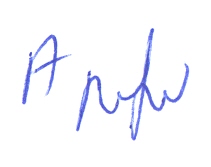 Πηνελόπη Αρτοπούλου